УДК 663Содержание 5-гидроксиметилфурфурола в технологии вин и винных напитковЛарионов А.Б. Аспирант кафедры оборудования пищевых производств Казанского национального исследовательского технологического университета, РоссияСарварова Н.Н.Начальник испытательной лаборатории Государственного бюджетного учреждения «Республиканский центр независимой экспертизы и мониторинга потребительского рынка», г. КазаньГерасимов М.К.Профессор кафедры оборудования пищевых производств Казанского национального исследовательского технологического университета, доктор технических наук, г. КазаньВведение5-гидроксиметилфурфурол (5-гидроксиметил-2-фурфуральдегид, 5-ГМФ) образуется во время термической обработки продуктов питания, которые содержат углеводы. В ходе реакции происходит восстановление гексоз в присутствии аминокислот или белков (реакция Майяра). Она вызывается катализируемой кислотой термальной дегидратацией фруктозы, сахарозы и в меньшей степени глюкозы. 5-ГМФ также обнаруживается в растворах глюкозы/фруктозы для парентерального питания, подвергшихся горячей стерилизации. Кроме того, он применяется в качестве ароматизатора продуктов питания, и присутствует в древесном и жидком дыме [1].Сообщения о наличии 5-ГМФ в продуктах питания появились в начале 1950-ых годов. Он был обнаружен во многих продуктах питания, подвергавшихся тепловой обработке. В зависимости от технологии приготовления и хранения пищи, его содержание значительно варьирует. Хотя 5-ГМФ практически отсутствует в свежей пище, напротив, в сухофруктах, кофе и карамельных продуктах он может присутствовать в высоких концентрациях, достигая уровня г/кг. В меде и некоторых других продуктах концентрации 5-ГМФ могут применяться в качестве показателя нагревания и изменения условий хранения. Например, по стандартам Кодекса Алиментариуса верхняя граница 5-ГМФ в меде составляет 40 мг/кг (в тропическом меде 80 мг/кг) и может служить доказательством, что в ходе обработки он не подвергался нагреванию [2].Как отмечается в пояснительной записке к проекту технического регламента Таможенного союза «Технический регламент на соковую продукцию из фруктов и овощей» содержание ГМФ представляет собой количественный критерий отклонений в качестве продукта и не является показателем безопасности продукции. Мы считаем, эти же определения могут быть отнесены к некоторым винам и винным напиткам.При производстве вин, винных напитков в некоторых случаях сусло или виноматериал может подвергаться нагреванию. Технология производства кагора, портвейна, мадеры предусматривает нагрев виноматериала до 55-90С. Для стабилизации вин часто применяют горячий розлив, при котором вино кратковременно нагревается до температур 55-60С.Кроме того, как отмечалось в предыдущих работах [3] существует корреляция между дегустационной оценкой винных напитков типа «Кагор» и содержанием 5-ГМФ.Таким образом, вопросы наличия 5-ГМФ в винах и винных напитках и пути его снижения являются актуальными.Цель данной работы определить количественное содержание 5-ГМФ в винах при различных условиях производства (с применением различных приемов обработки).Объекты и исследованияЭти исследования проводились на жидкостном хроматографе фирмы Shimadzu LC-20, оснащенном насосом для работы в изократическом режиме, устройством дегазации, устройством ввода образца, диодноматричным детектором, работающим при длине волны 284 нм. Элюент приготовлен по ГОСТ Р 53694-2009. Разделение проводилось на хроматографической колонке ReproSil-PurC18-AQ (250х4,6 мм, размером частиц 5 мкм), оснащенной предколонкой, заполненной тем же сорбентом, термостатируемой при 25ºС. В качестве стандарта для проведения испытаний использовался 5-ГМФ фирмы «AlfaAesar»  производства Великобритании, имеющий чистоту 98%. Образцы перед введением в хроматограф фильтровались через 0,45 мкм фильтр. Идентификация проводилась в сравнении времен удерживания стандартных растворов и образцов. Количественное определение выполнялось на основе линейной калибровки зависимости площади пика и концентрации.С целью  установления количественного содержания 5-ГМФ было исследовано 24 образца винопродукции с различными методами обработки: с добавлением сахара, сусла виноградного концентрированного, сорбата калия, с применением горячего розлива.Результаты и обсужденияРезультаты сведены в таблицу 1.
Таблица 1. Содержание 5-ГМФНаибольшее количество 5-ГМФ присутствует в напитке винном «Вишня на коньяке». Одной из причин может являться добавление карамельного колера, в котором 5-ГМФ присутствует в значительном количестве (до 38г/кг).Наличие большего количества 5-ГМФ при добавлении сусла объясняется наличием большего состава низкомолекулярных сахаров (более реакционно способных). Небольшое количество 5-ГМФ в группе образцов с содержанием сахара и подвергшихся нагреванию объясняется меньшей реакционной способностью сахарозы. Небольшое количество в группе образцов с добавлением сахара и сорбата объясняется отсутствием тепловой обработки. Добавление консерванта сорбиновой кислоты позволяет отказаться от нагревания (горячего розлива) и снизить содержание 5-ГМФ (в 2-6 раз). Нельзя сделать однозначного вывода о преимуществах группы образцов с добавлением сахара и сорбата перед группой образцов с добавлением сусла и тепловой обработкой, так как:а) в группе образцов с добавлением сусла и тепловой обработкой присутствуют нативные сахара, а не сахароза;б) отсутствуют консерванты.Результаты для образцов №1-16 занесены в диаграмму 1, из которой становится наглядным снижение содержание 5-ГМФ от объектов с добавлением сусла и нагреванием до объектов с добавлением сахара и сорбата.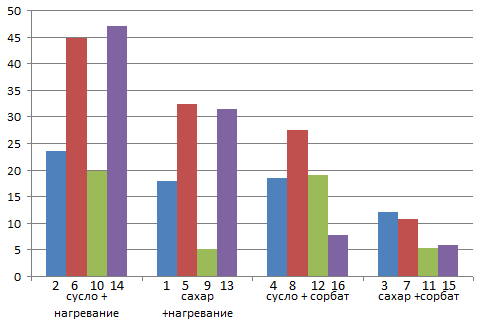 Диаграмма 1. Содержание 5-ГМФ в образцах 1-16Список литературы:1.  Morales, F. J., in: Stadler, R. H., Lineback, D. R. (Eds.), Process-Induced Food Toxicants: Occurrence, Formation, Mitigation and Health Risks, John Wiley & Sons, Inc., , 2009, pp. 134–175.2. Codex Alimentarius Commission, Codex standard for honey, CODEX STAN 12-1981; Food and Agriculture Organization of the United Nations and the World Health Organization, Rome, Italy, 2001.3. Ларионов А.Б.; Сарварова Н.Н.; Марченко И.А.; Токмин Д.Г.; Герасимов М.К. Определение 5-гидроксиметилфурфурола в столовых и специальных винах методом ВЭЖХ. Вестник Казанского технологического университета №24, 2011, стр 264-268.Наименование5-ГМФ, мг/дм31 Напиток винный белый 50г/дм3 сахар, нагрев до 55С17,92 Напиток винный белый 50г/дм3 сусло, нагрев до 55С23,53 Напиток винный белый 50г/дм3 сахар, сорбат12,14 Напиток винный белый 50г/дм3 сусло, сорбат18,45 Напиток винный красный 50г/дм3 сахар, нагрев до 55С32,36 Напиток винный красный 50г/дм3 сусло, нагрев до 55С44,87 Напиток винный красный 50г/дм3 сахар, сорбат10,78 Напиток винный красный 50г/дм3 сусло, сорбат27,59 Напиток винный белый 60г/дм3 сахар, нагрев до 55С5,110  Напиток винный белый 60г/дм3 сусло, нагрев до 55С19,811  Напиток винный белый 60г/дм3 сахар, сорбат5,312  Напиток винный белый 60г/дм3 сусло, сорбат19,013  Напиток винный красный 60г/дм3 сахар, нагрев до 55С31,414  Напиток винный красный 60г/дм3 сусло, нагрев до 55С46,915  Напиток винный красный 60г/дм3 сахар, сорбат5,916  Напиток винный красный 60г/дм3 сусло, сорбат7,717 Вино столовое красное, сахара - 100г/дм3, без нагревания13,018 Вино столовое красное,  сахара - 100г/дм3, нагревание до 55С63,519 Вино столовое белое, сахара - 100г/дм3 без нагревания59,820 Вино стол бел сахара - 100г/дм3, нагревание до 55С61,621 Напиток винный «Вишня на коньяке»244,922 Вино столовое белое п/сл, сахара - 35г/дм3, без добавления сусла и сахара, без нагревания2,423 Вино столовое белое п/сл, сахара - 35г/дм3, без добавления сусла и сахара, нагревание до 55С4,224 Вино столовое красное п/сл 35г/дм3, нагревание до 60С58,0